Prénom :                            Nom :                             Mes lecturesCE12013-2014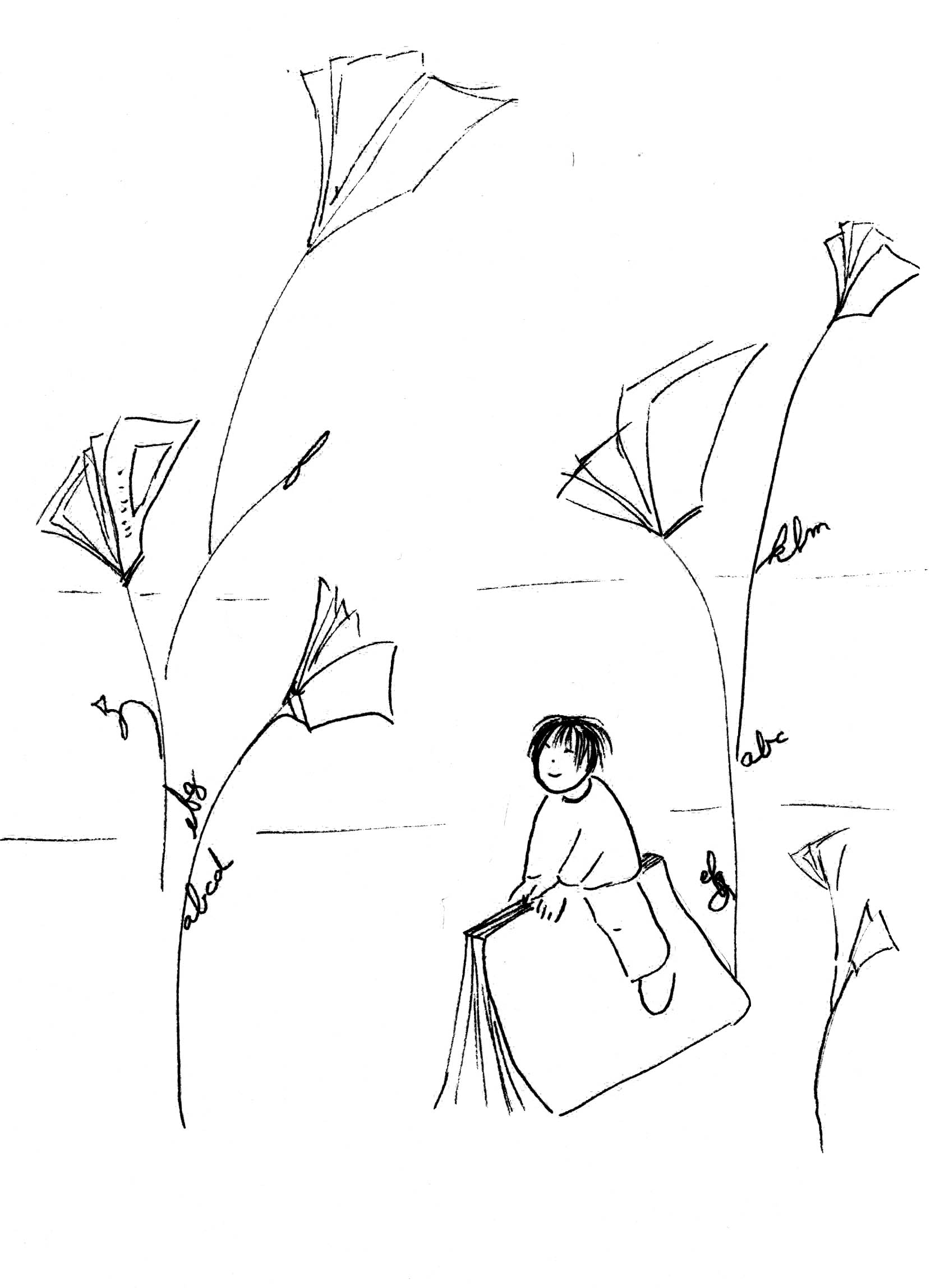 